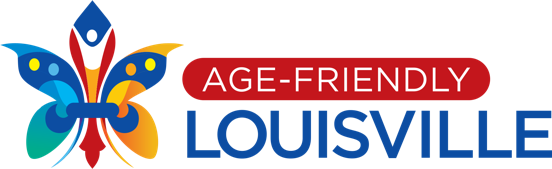 December 2018 Workgroup Meeting NotesHousing People & PracticesCivic AssociationsLocal InstitutionsOtherHabitat for Humanity Elk Lodge GE/Ford/LGE Volunteer GroupsHome Builders AssociationNew DirectionsFlaget Alumi Humana-MatchingBuilding Industry Association of Greater LouisvilleCommunity Action AgenciesAmerican LegionUAWHousing DevelopersPat FreemanKiwanisCountry ClubsEngineer FirmsMayor/MagistratesMetro United WayLowersArchitect Companies YouthBuildHumana (funding?)AARP VolunteersCity Gov invested in home warranties for older people aging (potential pilot)Vince TAthletic AssociationsSororities/FraternitiesUniversity Volunteer GroupsUniversity AlumniRotary ClubCarpenters & Millwrights Union